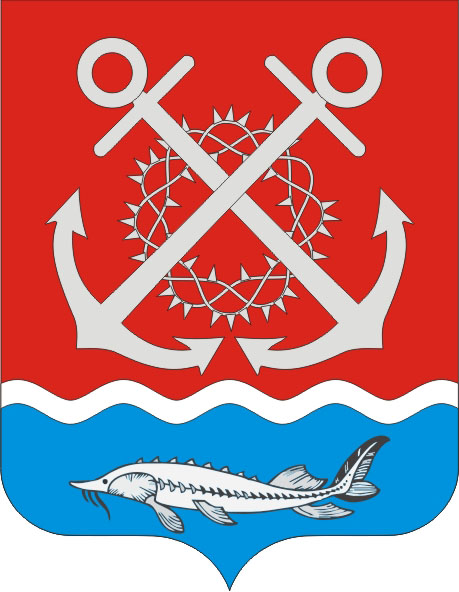 РОССИЙСКАЯ ФЕДЕРАЦИЯРОСТОВСКАЯ ОБЛАСТЬ НЕКЛИНОВСКИЙ РАЙОНМУНИЦИПАЛЬНОЕ ОБРАЗОВАНИЕ«ПОЛЯКОВСКОЕ СЕЛЬСКОЕ ПОСЕЛЕНИЕ»АДМИНИСТРАЦИЯ ПОЛЯКОВСКОГО СЕЛЬСКОГО ПОСЕЛЕНИЯПОСТАНОВЛЕНИЕ«___»_____2023                                                                                     №___О порядке оповещения и информирования населения об опасностях, возникающих при военных конфликтах или вследствие этих конфликтов, а также при чрезвычайных ситуациях природного и техногенного характера  на территории Поляковского сельского поселения Руководствуясь Федеральными законами от 21 декабря 1994г. №68-ФЗ «О защите населения и территорий от чрезвычайных ситуаций природного и техногенного характера», от 12 февраля 1998г. №28-ФЗ «О гражданской обороне», Областным законом от 29.12.2007 № 256-ЗС «О защите населения и территорий от чрезвычайных ситуаций межмуниципального и регионального характера», Федеральным законом от 04.11.2022г. № 417-ФЗ « О внесении изменений в Федеральный закон «О гражданской обороне» и статьи 1 и 14 Федерального закона «О защите населения и территорий от чрезвычайных ситуаций природного и техногенного характера», руководствуясь Уставом Поляковского сельского поселения, администрация Поляковского сельского поселения ПОСТАНОВЛЯЕТ:1. Поддерживать в состоянии постоянной готовности к использованию систему оповещения населения об опасностях, возникающих при военных конфликтах или вследствие этих конфликтов, а также при чрезвычайных ситуациях природного и техногенного характера.2. Утвердить Положение о своевременном оповещении населения об опасностях, возникающих при военных конфликтах или вследствие этих конфликтов, а также при чрезвычайных ситуациях природного и техногенного характера (приложение 1).3. Утвердить схему оповещения населения об опасностях, возникающих при военных конфликтах или вследствие этих конфликтов, а также при чрезвычайных ситуациях природного и техногенного характера на территории Поляковского сельского поселения (Приложение № 2).4.Утвердить маршруты движения посыльных при наступлении опасностей, возникающих при военных конфликтах или вследствие этих конфликтов, а также при чрезвычайных ситуациях природного и техногенного характера (Приложение № 3).5. Утвердить список руководящего состава и членов комиссии по ЧС и ПБ Поляковского сельского поселения (приложение № 4).6. Утвердить тексты речевых сообщений по оповещению населения Поляковского сельского поселения при угрозе или возникновении чрезвычайной ситуации (приложение 5).7. Использовать систему оповещения Поляковского сельского поселения в интересах мирного времени для оповещения должностных лиц и населения о чрезвычайных ситуациях природного и техногенного характера.8. Рекомендовать руководителям организаций, учреждений и предприятий, находящихся на территории Поляковского сельского поселения: 8.1. Разработать инструкции по действиям дежурных служб, начальников объектов в случае аварии и возникновения угрозы жизни людей;8.2. Создать системы оповещения на территории объектов, обеспечивающие доведение сигналов оповещения и информации до всех сотрудников.9. Опубликовать настоящее постановление на официальном сайте Администрации Поляковского сельского поселения в информационно-телекоммуникационной сети «Интернет» и в муниципальном печатном органе.10. Постановление вступает в силу со дня его официального опубликования и распространяют свое действие на правоотношения, возникшие с 01.01.2023г.11. Контроль за исполнением настоящего положения оставляю за собой.Глава администрацииПоляковскогосельского поселения                                                                                        А.Н.Галицкий                                                                                  Приложение № 1к постановлению администрацииПоляковского сельского поселенияот №ПОЛОЖЕНИЕо своевременном оповещении населения об опасностях, возникающих при военных конфликтах или вследствие этих конфликтов, а также при чрезвычайных ситуациях природного и техногенного характера1.Настоящее Положение о системе своевременного оповещения населения об опасностях, возникающих при военных конфликтах или вследствие этих конфликтов, а также при чрезвычайных ситуациях природного и техногенного характера разработано в целях реализации федеральных законов от 07 июля 2003 года № 126-ФЗ «О связи», от 12 февраля 1998 года № 28-ФЗ «О гражданской обороне», от 06 марта 2006 № 35-ФЗ «О противодействии терроризму», от 09 января 1996 года № 3-ФЗ «О радиационной безопасности населения», от 21 ноября 1995 года № 170-ФЗ «Об использовании атомной энергии», от 21 декабря 1994 года № 68-ФЗ «О защите населения и территорий от чрезвычайных ситуаций природного и техногенного характера», постановлений Правительства Российской Федерации от 01 марта 1993 года № 177 «Об утверждении Положения о порядке использования действующих радиовещательных и телевизионных станций для оповещения и информирования населения Российской Федерации в чрезвычайных ситуациях мирного и военного времени», от 27 июля 1998 года № 844 «О формировании единого производственно-технического комплекса государственных электронных средств массовой информации», постановлениями правительства Ростовской области 18.08.2000 № 731«Об утверждении Порядка сбора и обмена информацией в области защиты населения и территорий от чрезвычайных ситуаций на территории Ростовской области», от 10 февраля 2012 № 101 «Об утверждении Положения об организации оповещения и информирования населения о чрезвычайных ситуациях, об угрозе возникновения или о возникновении чрезвычайных ситуаций межмуниципального и регионального характера, оповещения населения, в том числе экстренного оповещения населения, об опасностях, возникающих при военных конфликтах или вследствие этих конфликтов» (далее - Положение).1.2. Настоящее Положение определяет назначение и задачи, а также порядок реализации мероприятий по совершенствованию и поддержанию в постоянной готовности к задействованию в целях оповещения населения  системой оповещения и информирования населения Поляковского сельского поселения об угрозе возникновения или о возникновении чрезвычайных ситуаций, об опасностях, возникающих при военных конфликтах или вследствие этих конфликтов.1.3.Система оповещения Поляковского сельского поселения  представляет собой организационно-техническое объединение сил и средств связи, специализированных технических средств оповещения и информирования, в том числе в местах массового пребывания людей, сетей вещания, каналов сети связи и передачи данных общего пользования, обеспечивающих доведение информации и сигналов оповещения до органов управления, сил гражданской обороны Поляковского сельского поселения.1.4. Системы оповещения могут быть задействованы как в мирное время, так и при военных конфликтах.2. Оповещение населения – доведение до населения сигналов оповещения и экстренной информации об опасностях, возникающих при военных конфликтах или вследствие этих конфликтов, а также при чрезвычайных ситуациях природного и техногенного характера.           3. Информирование населения предусматривает: - передачу данных о прогнозе или факте возникновения ЧС природного или техногенного характера; - информацию о развитии ЧС, масштабах ЧС, ходе и итогах ликвидации ЧС; - информацию о состоянии природной среды и потенциально-опасных объектов; - информацию об ожидаемых гидрометеорологических, стихийных и других природных явлениях: - систематическое ознакомление населения с мероприятиями, проводимыми силами и средствами наблюдения контроля и ликвидации ЧС; - доведение до населения информации о защите от вероятной ЧС. 4. Система оповещения населения Поляковского сельского поселения об угрозе возникновения чрезвычайной ситуации включает: 4.1. работу электросирены в режиме 3-х минутного непрерывного звучания, означающего сигнал «Внимание всем!»; 4.2. использование машины администрации Поляковского сельского поселения с применением ручных электромегафона; 4.3. использование телефонных каналов связи; 4.4. использование посыльных по следующим маршрутам:  - маршрут №1 – с.Боцманово;- маршрут №2 –х.Веселый;- маршрут №3 – х.Красный Десант;- маршрут №4 – с.Долоковка;- маршрут №5 – с.Христофоровка;- маршрут №6 -с.Русская Слободка;- маршрут №7 – х.Ключникова Балка;- маршрут №8 – с.Новолакедемоновка;-маршрут №9 – п.Золотая Коса;- маршрут №10 – х.Русский Колодец.5. Системы оповещения населения – совокупность технических средств, предназначенных для приема, обработки и передачи в автоматизированном и (или) автоматических режимах сигналов оповещения и экстренной информации об опасностях, возникающих при военных конфликтах или вследствие этих конфликтов, а также при чрезвычайных ситуациях природного и техногенного характера 6. Информирование населения Поляковского сельского поселения осуществляется через средства массовой информации в том числе, путем доведения информации до населения при проведении собраний, сходов, встреч и через информационные стенды поселения. Администрация Поляковского сельского поселения самостоятельно в пределах границ муниципального образования: -создаёт, реконструирует и поддерживает в состоянии постоянной готовности к использованию муниципальные системы оповещения населения, защитные сооружения и другие объекты гражданской обороны; -обеспечивает и осуществляет своевременное оповещение населения.             7. Оповещение населения Поляковского сельского поселения об угрозе возникновения чрезвычайной ситуации осуществляется согласно схемы оповещения.             8. Право на оповещение населения Поляковского сельского поселения об угрозе чрезвычайных ситуаций предоставлено Главе администрации Поляковского сельского поселения. 9. Финансирование мероприятий по поддержанию в готовности и совершенствованию систем оповещения и информирования населения производить: -на уровне сельского поселения - за счет средств бюджета сельского поселения; -на объектовом уровне - за счет собственных финансовых средств организаций, учреждений и предприятий.10. Взаимодействие оперативных дежурных служб организаций, участвующих в передаче сигналов (распоряжений) и информации оповещения, организуется в соответствии с инструкциями, согласованными с заинтересованными ведомствами и организациями.11. Порядок применения местной системы оповещения, состав привлекаемых для оповещения и информирования сил, ответственных за выполнение мероприятий должностных лиц определяются распоряжением главы администрации Поляковскогос6льского поселения.12. Решение на применение местной системы оповещения разрабатывается органом, специально уполномоченным на решение задач в области защиты населения и территорий от чрезвычайных ситуаций и (или) гражданской обороны при муниципальном образовании; работником, уполномоченным на решение задач в области защиты населения и территорий от чрезвычайных ситуаций и (или) гражданской обороны при администрации Неклиновского района.13. Обо всех случаях (санкционированных и несанкционированных) применения местной системы оповещения оперативный дежурный ЕДДС Неклиновского района сообщает старшему оперативному дежурному МКУ «Управление по предупреждению и ликвидации чрезвычайных ситуаций Неклиновского района».14. В целях поддержания системы оповещения Поляковского сельского поселения в состоянии постоянной готовности глава администраций Поляковского сельского поселения совместно с организациями связи осуществляют проведение плановых и внеплановых проверок работоспособности местной системы оповещения.Проверки систем оповещения проводятся с участием представителей организаций связи и операторов связи, а проверки с задействованием сетей телерадиовещания - с участием представителей телерадиокомпаний, организаций или их филиалов, привлекаемых к обеспечению оповещения. 4.3. В целях обеспечения устойчивого функционирования муниципальной системы оповещения предусматриваются:- доведение информации оповещения с нескольких территориально разнесенных пунктов управления;-размещение используемых в интересах оповещения центров (студий) радиовещания, средств связи и аппаратуры оповещения на запасном пункте управления.15. Запасы мобильных (перевозимых и переносных) технических средств оповещения населения создаются и поддерживаются в готовности к использованию в соответствии с положениями Федерального закона «О защите населения и территорий от чрезвычайных ситуаций природного и техногенного характера» и методическими рекомендациями Главного управления МЧС России по Ростовской области.16. В целях поддержания местной системы оповещения в постоянной готовности к использованию проводятся следующие виды проверок:-комплексные технические проверки готовности местной системы оповещения с включением оконечных средств оповещения и доведением проверочных сигналов и информации оповещения до населения;-технические проверки готовности местной системы оповещения к задействованию без включения оконечных средств оповещения населения.17. Комплексные технические проверки местной системы оповещения проводятся один раз в год в рамках проводимой комплексной технической проверки МЧС России по Ростовской области в соответствии с утвержденным правительством Ростовской области планом.Приложение № 2к постановлению администрацииПоляковского сельского поселенияот №СХЕМАоповещения Поляковскогосельского поселенияПриложение № 3к постановлению администрацииПоляковского сельского поселенияот №Маршруты движения посыльных№ п\пНаселенный пунктФ.И.О. пожарного старшиныНомер телефонаПротяженность маршрута, км.Время, отведен-ное посыльному на оповещение населения1с. БоцмановоЩетинин Геннадий Васильевич8-928-135-92-712,540 мин2х. ВеселыйШерстюк Сергей Валентинович8-928-108-54-242,540 мин3х. Красный ДесантТараненко Алексей Иванович890012470382,540 мин4с. ДолоковкаСкорик Александр Викторов.895153221022,540 мин5с. ХристофоровкаЛаврова Ольга Геннадьевна890641940671,840 мин6с. Русская СлободкаЗахаров Максим Борисович8-951-846-93-331,840 мин7х. Ключникова БалкаДемич Марина Николаевна8-952-587-69-801,840 мин8х. НоволакедемоновкаДорошева Любовь Владимировна8-951-836-08-292,040 мин9п. Золотая КосаМеняйлов Сергей Петрович8-950-842-08-592,540 мин10х. Русский КолодецРепунова Татьяна Викторовна8-952-415-58-871,240 мин